INCLUSIVE EDUATION - DATA PACKTable 1: Statistical Neighbors: Proportion of CYP with EHC plans by provision type, Jun 21 SEND statistical returnTable 2: Proportion of 0-25 yr olds with an EHC planTable 3: Proportion of pupil population with an EHC plan in mainstream primary and secondary schools (includes resourced provision)Table 4: Proportion of pupil population with an EHC plan in mainstream secondary nonselective schools (includes resourced provision)Proportion of pupils with an EHCP in mainstream non selective Secondary Schools (March 2022)Table 5: Current (May 2022) placement distribution by Primary need as recorded on Synergy.Graph 1:Percentage of ONS population with and EHCP compared to National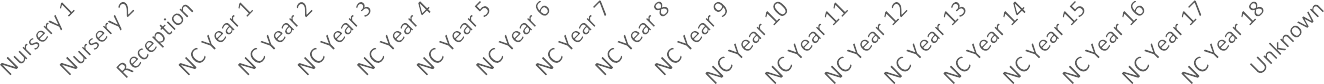 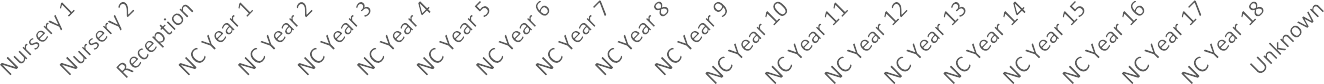 Alternative provision/ Pupil referral unitEducated elsewhereFurther educationMainstream schoolNEETNon- maintained early yearsOtherSpecial schoolSwindon2.7%1.1%10.4%53.1%0.1%0.9%0.0%31.5%Thurrock0.5%2.2%16.8%52.9%3.6%0.2%0.0%23.7%Havering0.1%2.4%18.1%52.5%3.4%0.7%0.0%22.7%Southend-on-Sea0.1%1.0%17.2%41.3%0.7%0.0%0.1%39.5%England0.8%3.4%16.7%39.9%2.5%0.5%0.5%35.8%Dudley0.3%5.2%15.3%37.2%0.8%0.0%0.0%41.1%Medway0.1%4.5%13.8%33.8%0.0%0.4%0.0%47.4%Rotherham5.8%2.5%17.9%31.4%3.8%0.0%0.0%38.6%Kent0.0%7.0%19.3%31.1%0.6%0.3%0.0%41.8%Northamptonshire0.7%3.0%14.9%30.4%1.0%0.3%0.0%49.7%Telford and Wrekin1.3%1.6%20.7%28.1%8.1%0.6%0.1%39.6%June 2021 – SEN statistical return data2017/182018/192019/202020/21MedwayEHC plans/Statements of SEN (percent)3.23.53.84.0MeMedwaySEN support (percent)13.613.512.912.9NationalEHC plans/Statements of SEN (percent)2.93.13.33.7NationalSEN support (percent)11.711.912.112.2NationalNationalNationalNationalMedwayMedwayMedwayMedway2017/182018/192019/202020/212017/182018/192019/202020/21Mainstream PrimaryEHC plans/Statements of SEN (percent)1.41.61.82.11.31.61.71.9Mainstream PrimarySEN support (percent)12.412.612.812.614.213.913.813.5Mainstream SecondaryEHC plans/Statements of SEN (percent)1.61.71.82.01.31.31.31.4Mainstream SecondarySEN support (percent)10.610.811.111.513.213.212.312.1Yr 7 -112.0%Yr 7 -142.4%CICICLCLSEMHSEMHProportionAllASDSCLNMLDSPD/PMLDSpLDSEMHHIVIPDMSIother/not recordedTotal100.0%100.0%100.0%100.0%100.0%100.0%100.0%100.0%100.0%100.0%100.0%100.0%Early Years0.5%0.6%1.1%0.0%1.1%0.0%0.0%0.0%0.0%0.0%0.0%0.0%Mainstream20.4%19.0%29.0%16.7%2.2%28.7%20.6%16.9%57.1%23.1%0.0%32.9%RP11.6%13.4%17.7%1.4%1.1%24.1%9.4%45.8%19.0%9.2%66.7%3.9%AP0.2%0.0%0.2%0.0%0.0%0.0%1.1%0.0%0.0%0.0%0.0%0.0%Special - Main - Med34.9%29.7%36.3%55.7%69.4%20.7%16.7%3.4%19.0%43.1%33.3%40.8%Special - Main - Not Med2.8%2.8%1.6%1.2%9.8%0.0%3.6%0.0%0.0%7.7%0.0%0.0%Special - Independent12.3%16.2%4.8%5.0%6.0%8.0%24.2%11.9%4.8%1.5%0.0%5.3%Education Elsewhere - tuition2.6%3.1%0.5%1.9%1.1%2.3%5.4%1.7%0.0%1.5%0.0%2.6%Education Elsewhere - EHE1.1%1.3%0.9%0.5%1.1%0.0%2.1%0.0%0.0%0.0%0.0%0.0%FE7.8%7.9%5.2%10.3%6.6%9.2%6.9%13.6%0.0%13.8%0.0%7.9%FE - Independent2.6%2.4%0.7%5.3%0.5%4.6%3.9%1.7%0.0%0.0%0.0%0.0%No Placement3.3%3.5%2.0%1.9%1.1%2.3%6.0%5.1%0.0%0.0%0.0%6.6%Mainstream All32.0%32.4%46.7%18.2%3.3%52.9%30.0%62.7%76.2%32.3%66.7%36.8%Special All49.9%48.7%42.6%62.0%85.2%28.7%44.6%15.3%23.8%52.3%33.3%46.1%